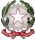 ISTITUTO STATALE COMPRENSIVO N. 1 DI BOLOGNA Scuola dell’Infanzia – Primaria e Secondaria di 1° grado Via De Carolis, 23 40133 Bologna Tel. 051/56 84 84 – 051/6193303  boic808009@istruzione.it; boic808009@pec.istruzione.it  C.F. 91153320378 C.M. boic808009 www.ic1bo.edu.it PIANO DI STUDIO PERSONALIZZATO PER ALUNNI NON ITALOFONISCUOLA …………………………………………………………………	A.S. ……………….CLASSE…………….(in riferimento al DPR n.394/99: il collegio dei docenti definisce il necessario adattamento dei programmi di insegnamento, in relazione al livello di competenza dei singoli allievi; allo scopo possono essere adottati specifici interventi individualizzati o per gruppi di alunni, per facilitare l’apprendimento della lingua italiana.)Il Consiglio di Classe/team docenti della classe …………tenuto conto delle difficoltà rilevate in ingresso, propone un intervento personalizzato nei contenuti, nei tempi e nelle modalità di valutazione, allo scopo di permettere all’alunno…………………………………………… di raggiungere gli obiettivi prefissati nelle singole discipline DATI ALUNNO/A:-  COGNOME	    _______________________________________________________________- NOME              _______________________________________________________________- NAZIONALITA’   ______________________________________________________________- CLASSE                _____________________________________________________________-ETA’                      ______________________________________________________________- LIVELLO DI ALFABETIZZAZIONE (in relazione al framework europeo) ___________________ANNI DI SCOLARIZZAZIONE PORTATI A COMPIMENTO NEL PAESE DI ORIGINE (se neoarrivato/a)          _______________________________Crocettare secondo quanto rilevato e concordato dal Consiglio di Classe/TeamCLASSIFICAZIONE DELLE COMPETENZE (quadro europeo delle lingue)VALUTAZIONE D’INGRESSO AREA RELAZIONALEMETODOLOGIE DI PERSONALIZZAZIONE (crocettare)STRATEGIE DIDATTICO-EDUCATIVEVERIFICHELe verifiche terranno conto dello svantaggio linguistico dello studente, pertanto potranno essere:VALUTAZIONELa valutazione farà riferimento al PSP in base agli obiettivi educativo-didattici e di apprendimento di ciascuna disciplina individuati dal Consiglio di Classe/team docenti.VALUTAZIONE I° QUADRIMESTRE:Sulla scheda di valutazione può comparire di fianco alle singole discipline la dicitura:       ”la valutazione non viene espressa in quanto l’alunno si trova nella fase di alfabetizzazione della lingua italiana“ oppure “la valutazione espressa fa riferimento al PSP programmato per gli apprendimenti oppure alla parte pratica della disciplina in quanto l’alunno si trova nella fase di alfabetizzazione della lingua italiana”.VALUTAZIONE DI FINE ANNO SCOLASTICO La valutazione terrà conto dei seguenti indicatori- livello iniziale di partenza- risultati ottenuti nell’apprendimento dell’italiano L2 e/o nelle azioni di sostegno programmate- risultati ottenuti nei percorsi disciplinari programmati  - motivazione, partecipazione, impegno- osservazione dei progressi realizzati.Si allegano le programmazioni didattiche disciplinariSCHEDA DI PROGRAMMAZIONE DELLE SINGOLE DISCIPLINEDISCIPLINA: ……………………………………………………………………………….segue il programma della classenon segue il programma della classeNel secondo caso:CONTENUTIOBIETTIVI MINIMIMODALITÀ DIDATTICHE Potenziamento dell’autonomia personale;Potenziamento delle competenze comunicative;Promozione della capacità di organizzazione e gestione del lavoro scolastico;Promozione dell’acquisizione di un metodo di studio efficace; Utilizzo di una didattica “attiva” al fine di realizzare prodotti cognitivi che consentano all’alunno di manifestare le proprie conoscenze pregresse;Tutoraggio da parte dei compagni;Adozione testi ad alta comprensibilità o rielaborazione dei testi in adozione.TIPO DI VERIFICHE (crocettare)VALUTAZIONEPer la valutazione dell’acquisizione del linguaggio dello studio e del linguaggio specifico delle diverse discipline si terrà conto delle difficoltà linguistiche dell’allievo. La valutazione delle prove scritte e orali privilegerà il contenuto rispetto alla forma. Per la valutazione di fine quadrimestre, il voto sarà costituito non solo dalla media dei voti ottenuti nelle singole prove ma si terrà conto del livello di partenza, dell’impegno personale, delle capacità individuali, delle difficoltà oggettive e dei progressi compiuti.     FREQUENZA (crocettare)     ATTEGGIAMENTO      METODO DI LAVORO      RISULTATI OTTENUTI RISPETTO ALLA SITUAZIONE DI PARTENZA  PRE A1A1A2B1SUP.ASCOLTOINTERAZIONEORALELETTURAPRODUZIONESCRITTA          SI           NO        POCOSI RELAZIONA CON I COMPAGNI?SI RELAZIONA CON I DOCENTI?ACCETTA LE REGOLE DELLA CONVIVENZA SCOLASTICA?Sospensione temporanea della valutazione (elencare discipline):Riduzione dei contenuti dei curricoli (elencare discipline):Semplificazione di testi, mappe, glossari (elencare discipline):Sostituzione di discipline con altre (elencare discipline):Riduzione degli argomenti (elencare discipline):Utilizzo strumenti compensativi: calcolatrice, formulari, tavole, tabelle, schemi, mappe. Favorire e sviluppare la socializzazioneMigliorare l’autostima con strategie di apprendimento e di socializzazioneFavorire i processi di collaborazione e solidarietàConsiderare l’uso di diversi canali sensoriali: operatività, manipolazione, multimedialitàDedicare quotidianamente uno spazio personale all’alunno per infondergli fiducia Assistere all’attività che sta svolgendo, oppure far svolgere percorsi personali all’interno diquelli comuni alla classe Temporaneamente sospese (elencare discipline): Ridotte di numero (elencare discipline):Differenziate (elencare discipline):Semplificate (elencare discipline):Svolte con maggior tempo (elencare discipline):I quadrimestreII quadrimestreI quadrimestreII quadrimestreProve oggettive (vero/falso, scelta multipla con una sola risposta, scelta multipla con più risposte)Prove di completamentoProve non strutturateTempi di verifica più lunghiAssiduaDiscontinuaNon ha frequentatoAttivo e partecipeDiligenteDisinteressatoOrganizzato e autonomoOrdinato ma non del tutto autonomoNecessita di sollecitazioni e indicazioniSoddisfacentiSufficientiScarsiBologna, lì…………………GENERALITA’FIRMAGENITORIGENITORIDOCENTI DOCENTI DOCENTI DOCENTI DOCENTI DOCENTI DOCENTI DOCENTI DOCENTI DOCENTI DOCENTI DIRIGENTE e/o delegato